КАРАР                                                                                       РЕШЕНИЕ1 ноябрь  2016й                              № 10-3                                       1 ноября 2016г Иске  Куктау  ауылы	                                                                         с. СтарокуктовоО внесении дополнении в решение Совета сельского поселения Старокуктовский сельсовет от  13 апреля 2015 года № 37-2 «Об утверждении Правил благоустройства населенных пунктов  сельского поселения Старокуктовский сельсовет муниципального района Илишевский район Республики Башкортостан»Руководствуясь статьей 14 Федерального закона от 06.10.2003 № 131 - ФЗ «Об общих принципах организации местного самоуправления в Российской Федерации», Совет сельского поселения Старокуктовский сельсовет муниципального района Илишевский район Республики Башкортостан, РЕШИЛ:1. Внести дополнения в Правила благоустройства сельского поселения Старокуктовский сельсовет муниципального района Илишевский район Республики Башкортостан утвержденного решением Совета сельского поселения Старокуктовский сельсовет муниципального района Илишевский район Республики Башкортостан от 13 апреля 2015 года № 37-2.2. Пункт 1.2. раздела 1 дополнить подпунктом 27 следующего содержания:«27) специальное автотранспортное средство – это автомобили со специальным оборудованием, предназначенным для выполнения различных,  работ и услуг.»3. Раздел 2 дополнить пунктами 2.21, 2.22, 2.23 следующего содержания:«2.21. Содержание и уборка мест общего пользования организуется Администрацией сельского поселения Старокуктовский сельсовет;Уборка автодорог возлагается:- между населенными пунктами – на обслуживающие дорожные организации, определяемые по результатам конкурса;- в населенных пунктах (улиц, переулков) – на обслуживающие дорожные организации, определяемые по результатам конкурса и на Администрацию сельского поселения Старокуктовский сельсовет;2.22. Работы по благоустройству в границах территории сельских поселений могут выполняться с привлечением специальных автотранспортных средств;2.23. Администрация сельского поселения, имеющая в собственности специальные автотранспортные средства, предназначенные преимущественно для выполнения различных работ по благоустройству территории сельских поселений  содержатся за счёт средств бюджета сельского поселения и Республики Башкортостан, в частности:- приобретение горюче – смазочных материалов;- приобретение запасных частей;- уплата транспортного налога;- услуги страхования.»4. Настоящее решение подлежит размещению на официальном сайте администрации сельского поселения Старокуктовский сельсовет муниципального района Илишевский район Республики Башкортостан.5. Контроль за исполнением настоящего решения возложить на Комиссию постоянную комиссию Совета по земельным вопросам, благоустройству и экологии.6.  Настоящее решение вступает в силу со дня его обнародования.Глава сельского поселения                                                                    Р.М.МубараковБАШКОРТОСТАН РЕСПУБЛИКАҺЫМУНИЦИПАЛЬ  РАЙОН  ИЛЕШ   РАЙОНЫИСКЕ КYКТАУ АУЫЛ СОВЕТЫАУЫЛ  БИЛӘМӘҺЕ СОВЕТЫ452285  Иске Куктау  ауылы Совет   урамы 57 , (34762)тел.33-1-40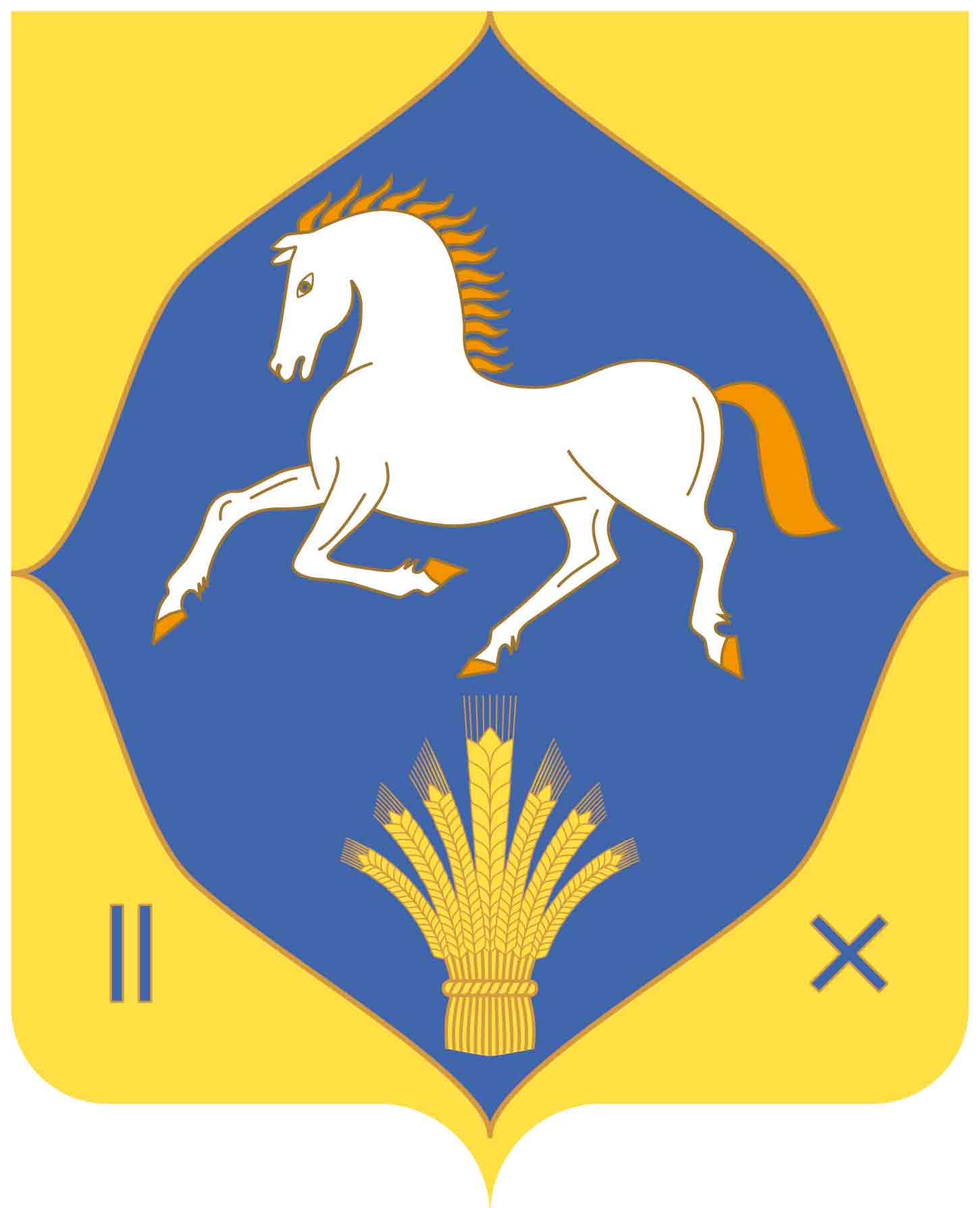 РЕСПУБЛИКА БАШКОРТОСТАН МУНИЦИПАЛЬНЫЙ РАЙОНИЛИШЕВСКИЙ РАЙОНСОВЕТ СЕЛЬСКОГО ПОСЕЛЕНИЯСТАРОКУКТОВСКИЙ СЕЛЬСОВЕТ452285 с. Старокуктово ул.Советская 57  тел..(34762) 33-1-40 